Структурное подразделение «Детский сад комбинированного вида «Ягодка» Муниципального бюджетного дошкольного образовательного учреждения   «Детский сад «Планета детства» комбинированного вида»Познавательно-творческий проект с детьми средней группы«12 апреля – День космонавтики»                                                        Автор проекта:Воспитатель средней гр.                                                                               Кузнецова Н.Н.Чамзинка 2023гВид проекта:  познавательно-творческий.Тип проекта: групповой, краткосрочныйСрок реализации проекта:  с 1 по 12 апреля Участники проекта: дети средней группы, воспитатели, родители детей.Актуальность темы:  У детей нет знаний о космосе, о первом человеке, полетевшем в космос -     Юрии Алексеевиче Гагарине, о существовании праздника в России - День космонавтики. Родители уделяют недостаточное внимание российским праздникам, а именно, Дню космонавтики. Для решения этой проблемы возник этот проектПроблема: Незнание детьми российского праздника — День космонавтики, о дате первого полёта Юрия Алексеевича Гагарина в космос. Недостаточное внимание родителей к российскому празднику — День космонавтики. Поверхностные знания детей о космосе.Цель: Формирование элементарных представлений о космосе, способствующих познавательных и творческих способностей участников проекта.Задачи: 1.Дать знания детям о российском празднике - День космонавтики, о космосе, о первом космонавте Ю. А. Гагарине, о его первом полёте в космос.  2. Активизировать словарь: космос, звезда, ракета, луна,  космонавт, спутник.3. Развивать у детей речь, воображение и мышление, художественные и конструктивные навыки. 4.Вызвать интерес к беседам о космосе, рассматриванию иллюстраций о космосе, созданию игровых ситуаций и сюжетно ролевые игры про космос.5.Воспитывать уважение к людям, работающих в области  космонавтики (космонавтам, инженерам – конструкторам, программистам). Прививать любовь и чувство гордости к своей стране. Воспитывать у детей умение быть дисциплинированным, любознательным
6.Развивать умения взаимодействовать друг с другом, побуждать детей к совместной деятельности.Интеграция по областям«Познавательное развитие», «Речевое развитие», «Социально-коммуникативное развитие», «Физическое развитие»,  «Художественно- эстетическое развитие» «Конструктивная деятельность».Основные формы, средства и методы реализации проектаФормы: НООД; совместная деятельность педагога и детей в ходе режимных моментов; совместная деятельность детей и родителей.Средства: игровая деятельность (сюжетно-ролевые, конструктивные, подвижные, дидактические, театрализованные игры); продуктивная деятельность; трудовая деятельность.Методы: наглядные: наблюдение; рассматривание иллюстраций, картин, альбомов, фотографий, книг; слушание литературных и музыкальных произведений в записи;словесные: беседы, решение проблемных игровых ситуаций; рассказ педагога; чтение художественной литературы; заучивание стихов; отгадывание загадок; практические: исполнение стихов; конструирование; выполнение творческих заданий; анализ и проигрывание проблемных ситуаций.Этапы реализации проектаПодготовительный этап (1-7апреля 2023 г.)1. Определение цели и задач проекта.2. Составление плана основного этапа проектирования.3. Выявление первоначальных знаний детей о космосе и профессии космонавта4. Информация для родителей о предстоящей деятельности (оформление информационного блока в родительском уголке).5.  Подбор наглядного и демонстрационного материала, стихов по теме проекта.Основной этап (8-12апреля 2023г.)1.Чтение с детьми литературы о космосе, беседы о первом космонавте.2. НООД и беседы с детьми о празднике 12 апреля.3. Продуктивная деятельность совместно с детьми.4. Индивидуальные консультации родителей.Содержание работы по образовательным областямПознавательное развитие- познакомить с праздником День космонавтики- дать представление, что такое космос- рассказать о первом космонавте- воспитание патриотических чувств1. 12 апреля – День космонавтики - итоговое занятие по теме проекта.2. Рассматривание материала с сопровождающими беседами по теме «Космос»Художественно – эстетическое развитие- использовать широкий спектр материалов и приёмов оформления- совершенствовать технику рисования с помощью трафарета- воспитывать в детях самостоятельность и любознательность, - развивать конструктивные навыки, используя в игре разные виды конструктора.Беседа и лепка на тему: «Космические ракеты»Аппликация: «Далёкий космос»Слушание песен «Разукрасим все планеты» (Барбарики), «Облака белокрылые лошадки».Речевое развитие- познакомить детей с художественными произведениями о космосе и космонавтах- познакомить с загадками о космосе- продолжать осмысливать образные выражения и фразеологические обороты- стимулировать к самостоятельному творческому проявлению- заучивание стихотворения1Чтение стихотворений, загадывание загадок на тему «Космос»2. Составление рассказа по картинке по теме проекта3. Беседы на тему: «Какое бывает небо?»;«Детям о космосе»; «О первом полёте Юрия Алексеевича Гагарина в космос»Социально-коммуникативное развитие- обогащать игровой опыт и способы игрового сотрудничества- продолжать развивать организаторские способности- умение детей соблюдать правила связанные с ролью, полученной в игре- умение создавать игровую среду1. Дидактические игры: «Собери картинку», пазлы «Планеты солнечной системы»2. Изготовление построек космических кораблей, спутников земли и луноходов из разных видов конструктора3. Сюжетно-ролевые  игры «Полёт в космос»Физическое развитие- совершенствовать технику основных видов движений и спортивных упражнений- обогащать двигательный опыт детей и умение самостоятельно его использовать- формировать умения самостоятельно организовывать подвижные игры1. Пальчиковая гимнастика «В космос полетим», «Солнышко светит»;2. Комплекс утренней гимнастики «Космонавты»3. Подвижные игры:Подвижные игры: «Космонавт», «Ракетодром»4. Дыхательная гимнастика «Ветерок»;5. Физкультминутка «Ракета»;Работа с родителями1. Знакомство родителей с темой проекта. Рекомендации по проекту.2. Консультация «День космонавтики»3. Оформление папки-передвижки «Полет к звездам»4. Беседа; «Какие формы работы можно использовать при знакомстве детей с космосом, праздником «День космонавтики».Завершающий этап (12апреля 2023г.)1. Итоговое занятие «12апреля–День космонавтики» 2. Выставка детских работ по аппликации «Далёкий космос», 3. Подведение итогов по реализации проекта (индивидуальные беседы с родителями)Ожидаемые результаты проектаДети:- Сформированное понятие у детей «Праздник 12апреля–День космонавтики», понимание его смысла- Проявление интереса к профессии космонавта- Заинтересованность детей темой о космосе, проявление их познавательной активности, творческой и конструктивной деятельности.- Формирование высоких нравственных личностных качеств: отзывчивость, справедливость, смелость.Родители:  Обогащение родительского опыта приема взаимодействия и сотрудничества с ребёнком в семье, активизация родителей как участников педагогического процессаПедагоги:  Выставка совместных работ детей и педагогов Список использованной литературыН.Е.Веракса, А.Н. Веракса. Проектная деятельность в дошкольных учреждениях. – М.: Просвещение, 2016.Дыбина О.В. Ознакомление с предметным и социальным окружением во второймладшей группе детского сада. Конспекты занятий. - М.: МОЗАИКА- СИНТЕЗ, 2015.Губанова Н.Ф.Развитие игровой деятельности во второй младшей группе детскогосада.-М.: МОЗАИКА- СИНТЕЗ,2015.Н.В. Краснощёкова. Сюжетно-ролевые игры для детей дошкольного возраста.–М.: ТЦ «Сфера», 2010. От рождения до школы. Основная общеобразовательная программа дошкольного образования. Под.ред. Веракса Н. Е., Комарова Т. С., Васильева М. А. - М.: «Мозаика –Синтез», 2015.Фото отчет к проекту:НОД «Далёкий космос»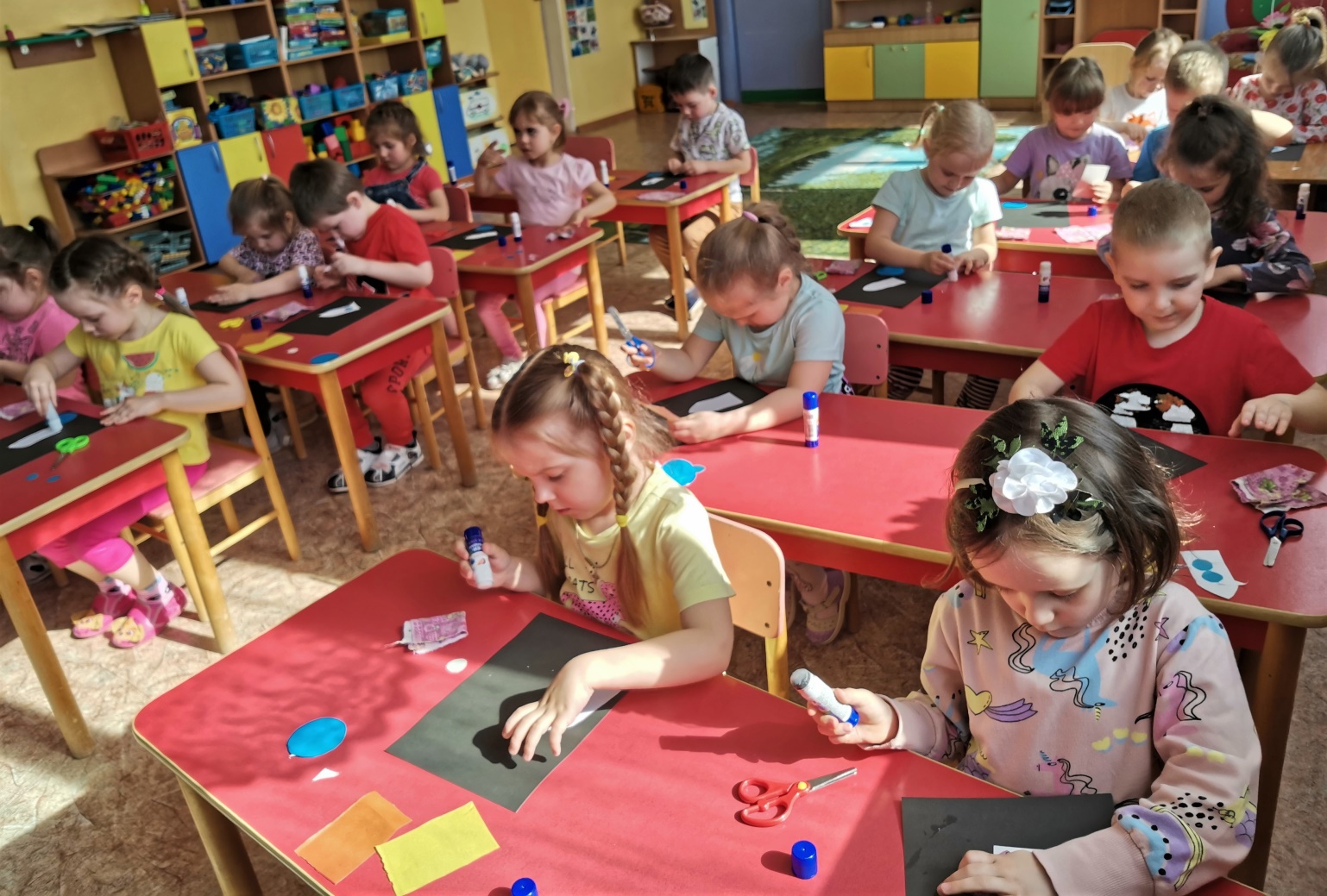 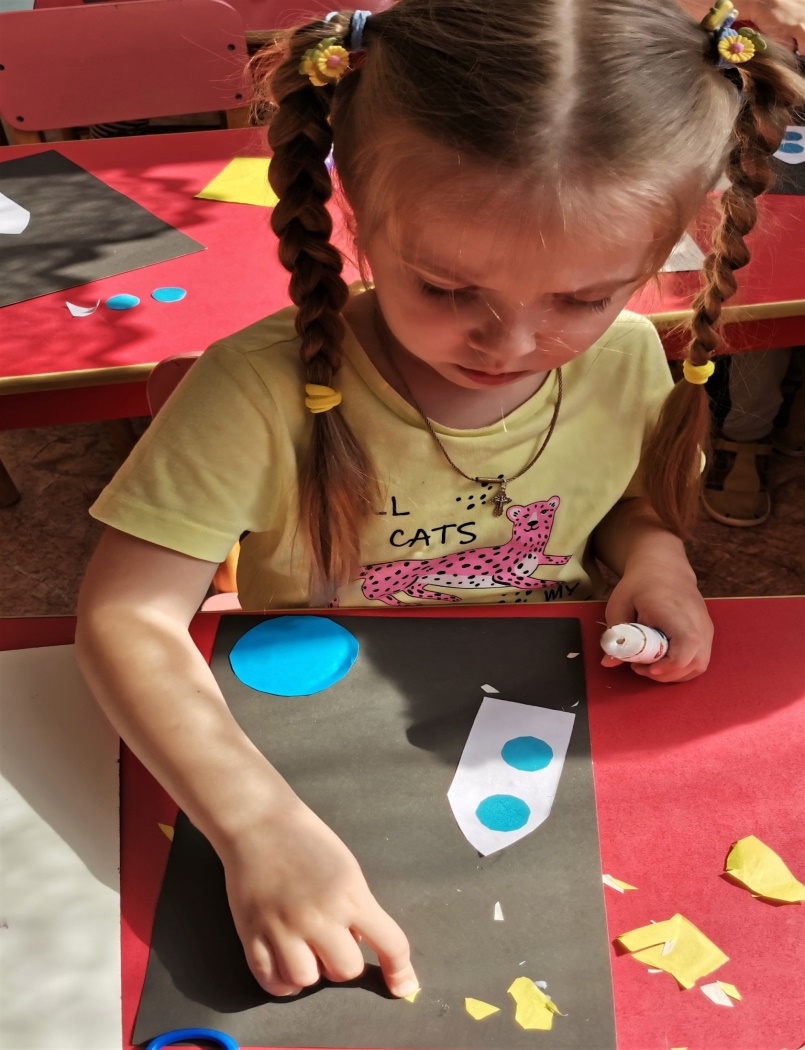 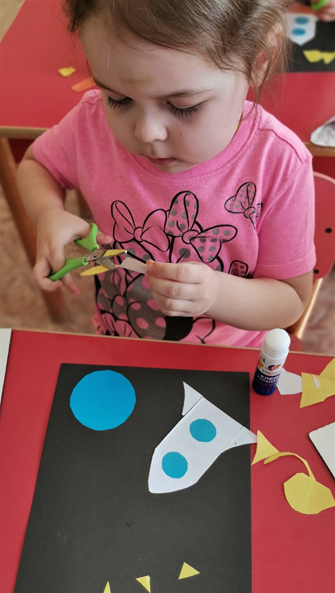 Выставка детских работ: «Далёкий космос»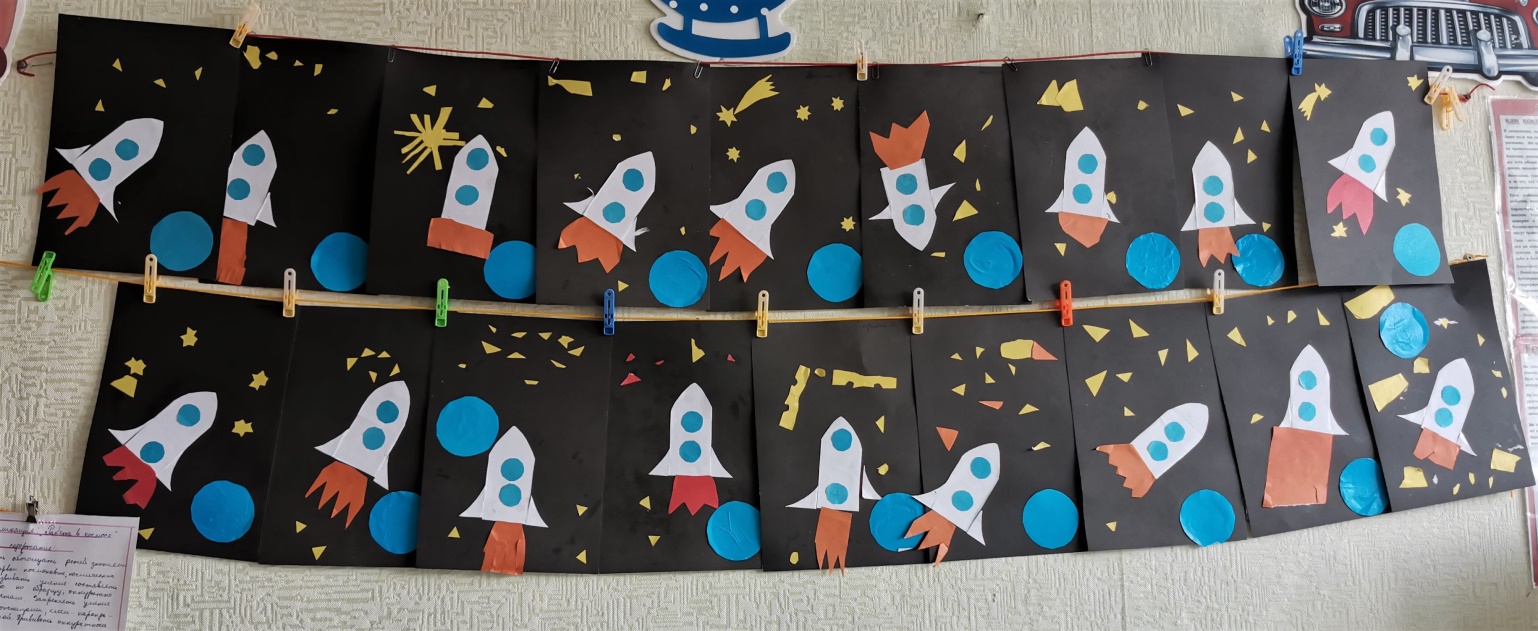 Конструируем космические корабли из деревянного конструктора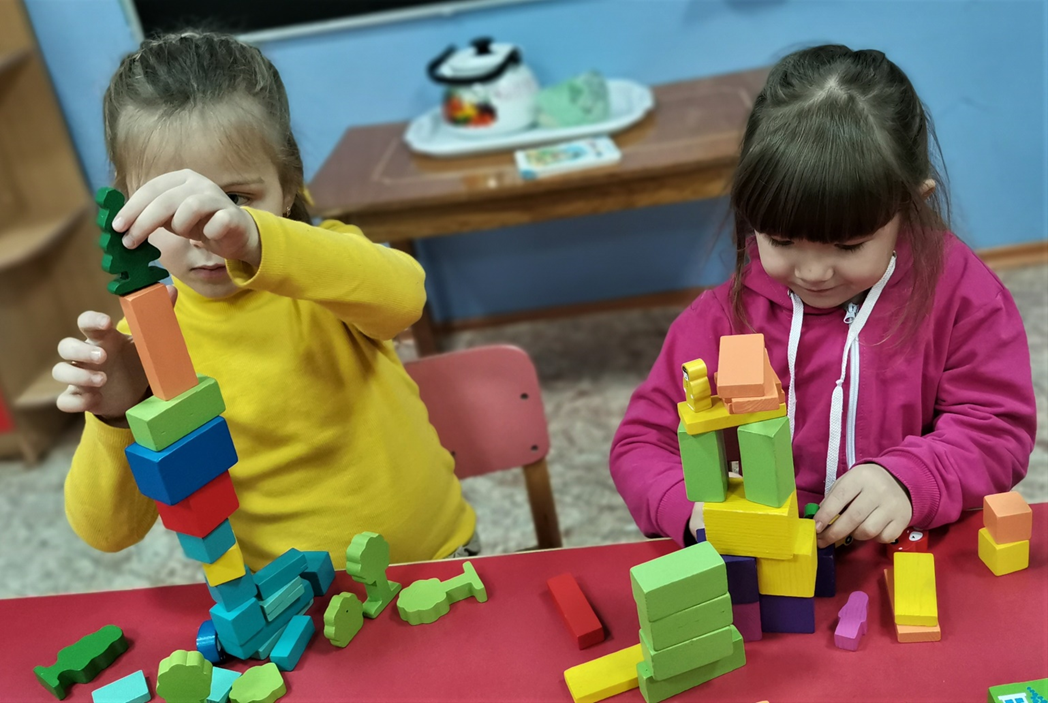 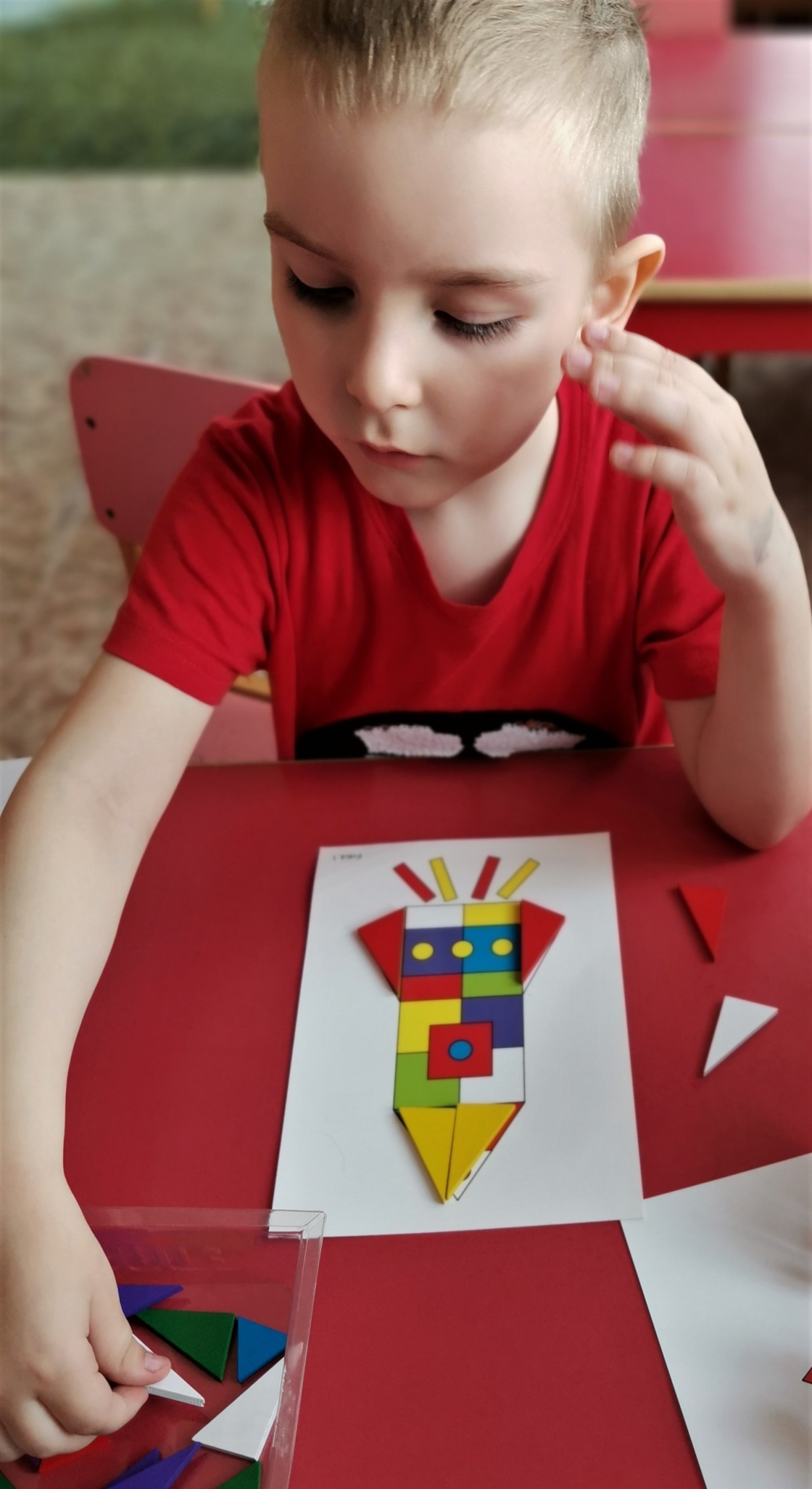 Космический корабль из конструктора: «Дары Фрёбеля»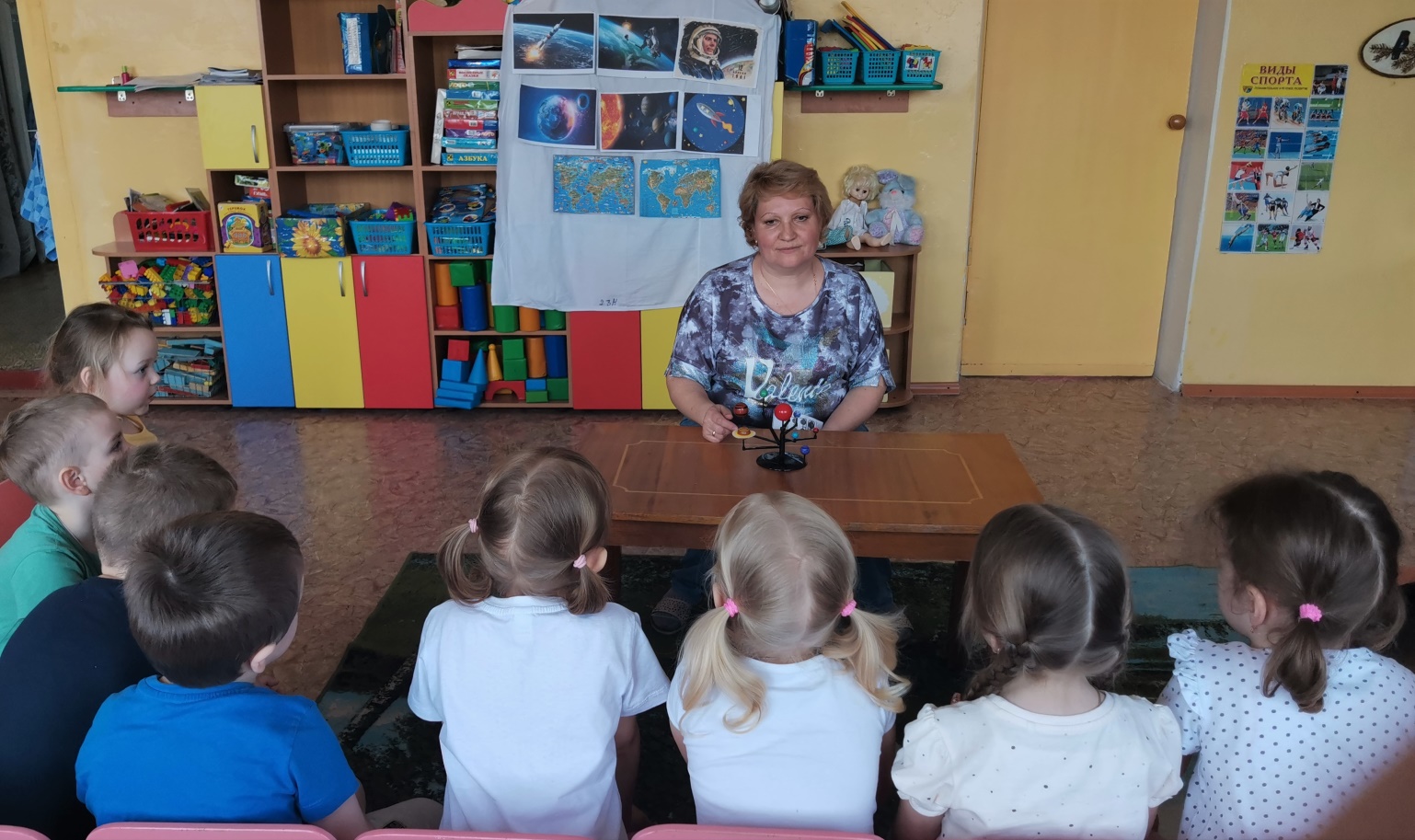 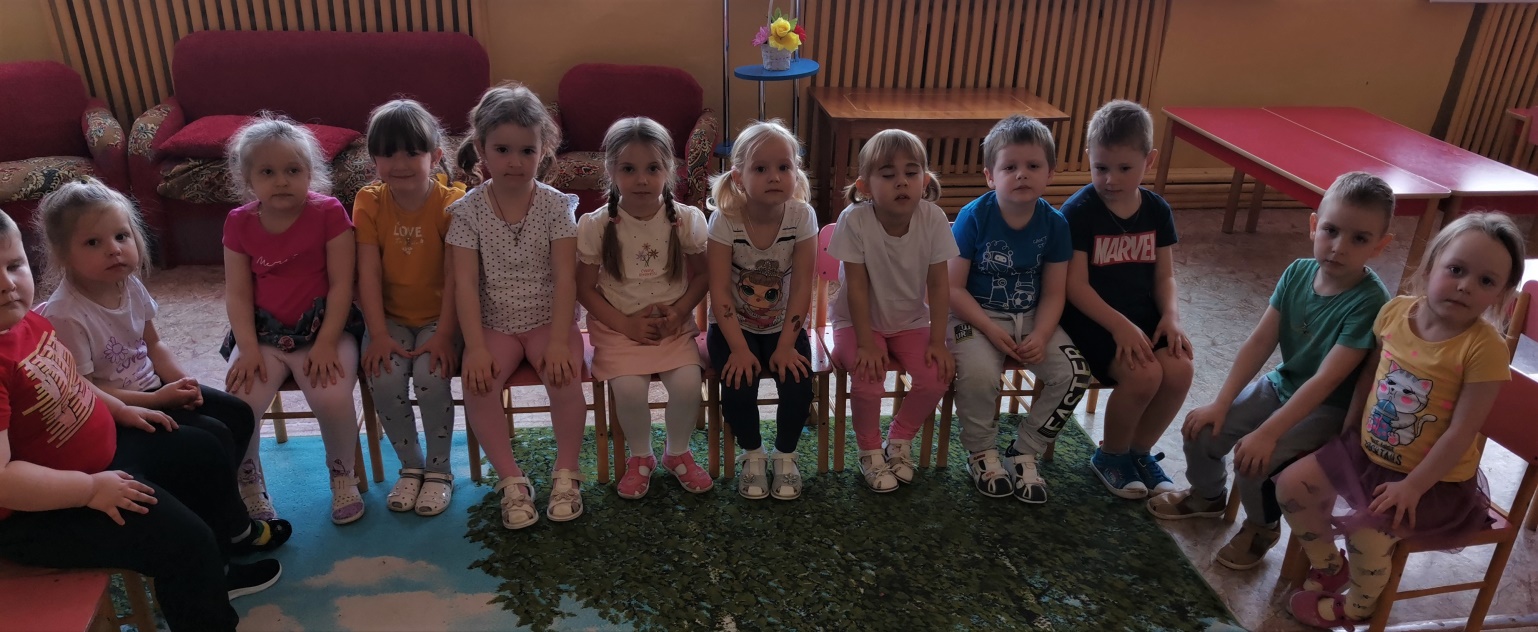 Беседа о космосе, о первом космонавте, о космических планетах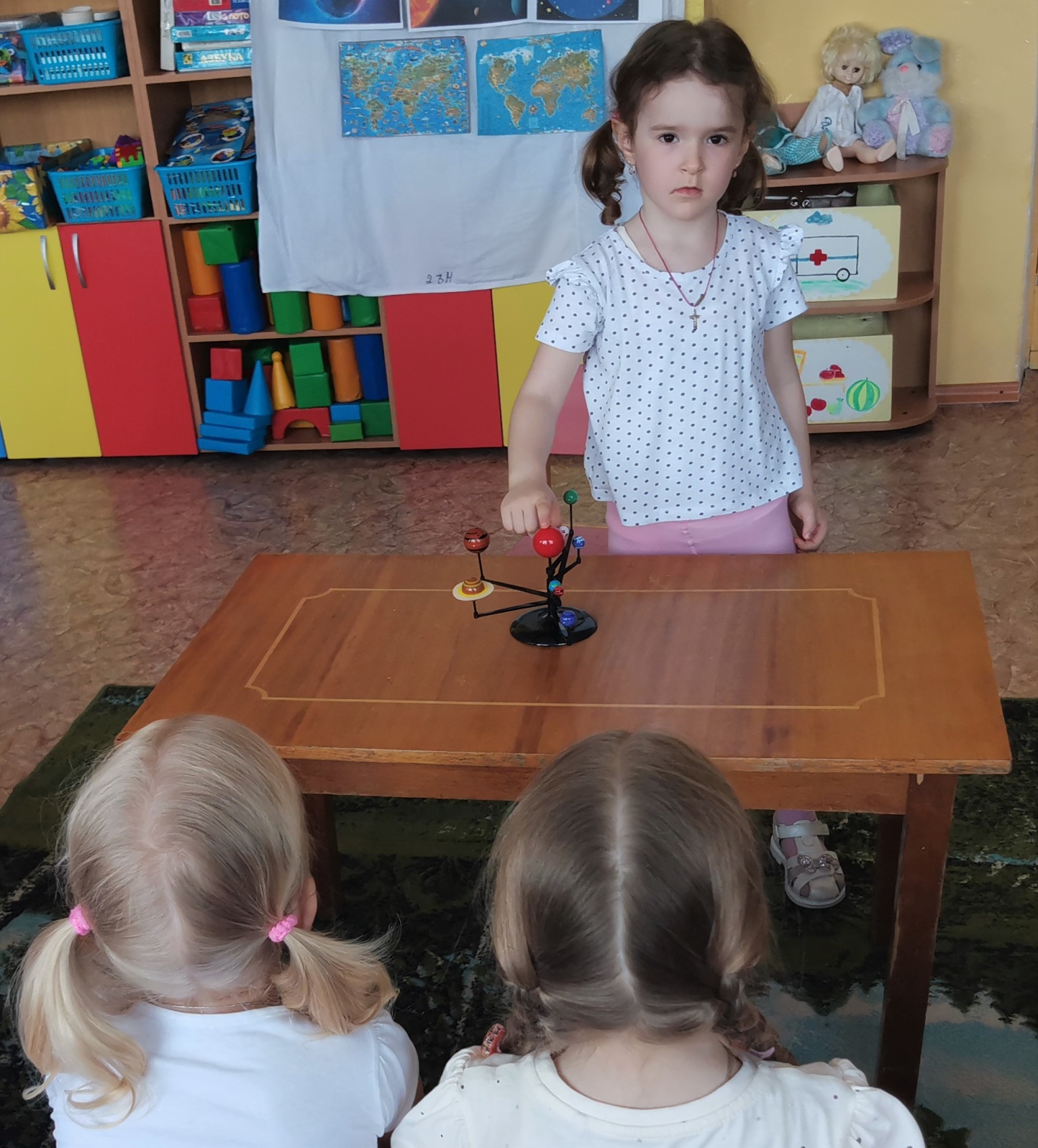 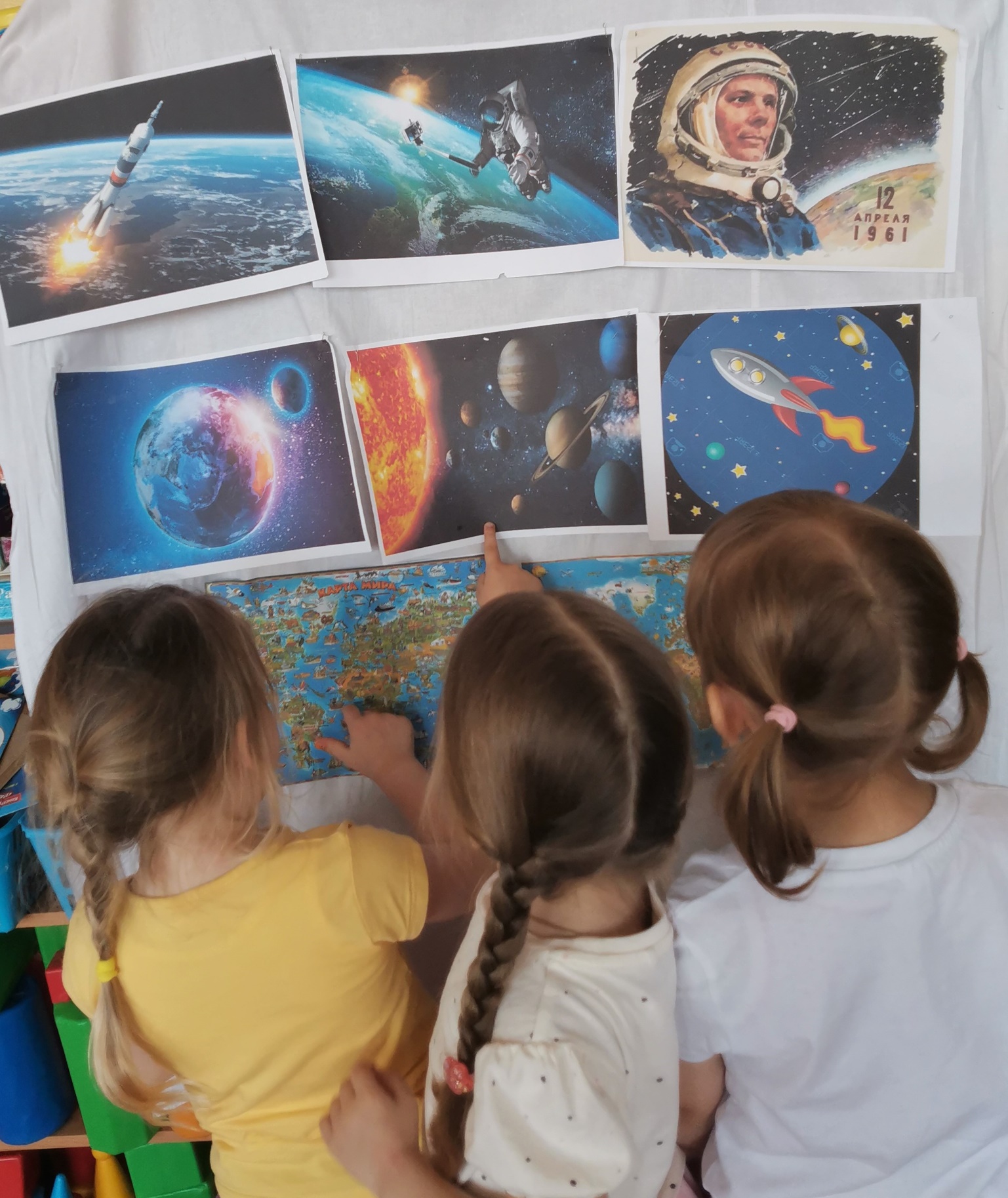 Индивидуальная работа с детьми на тему: «Космос»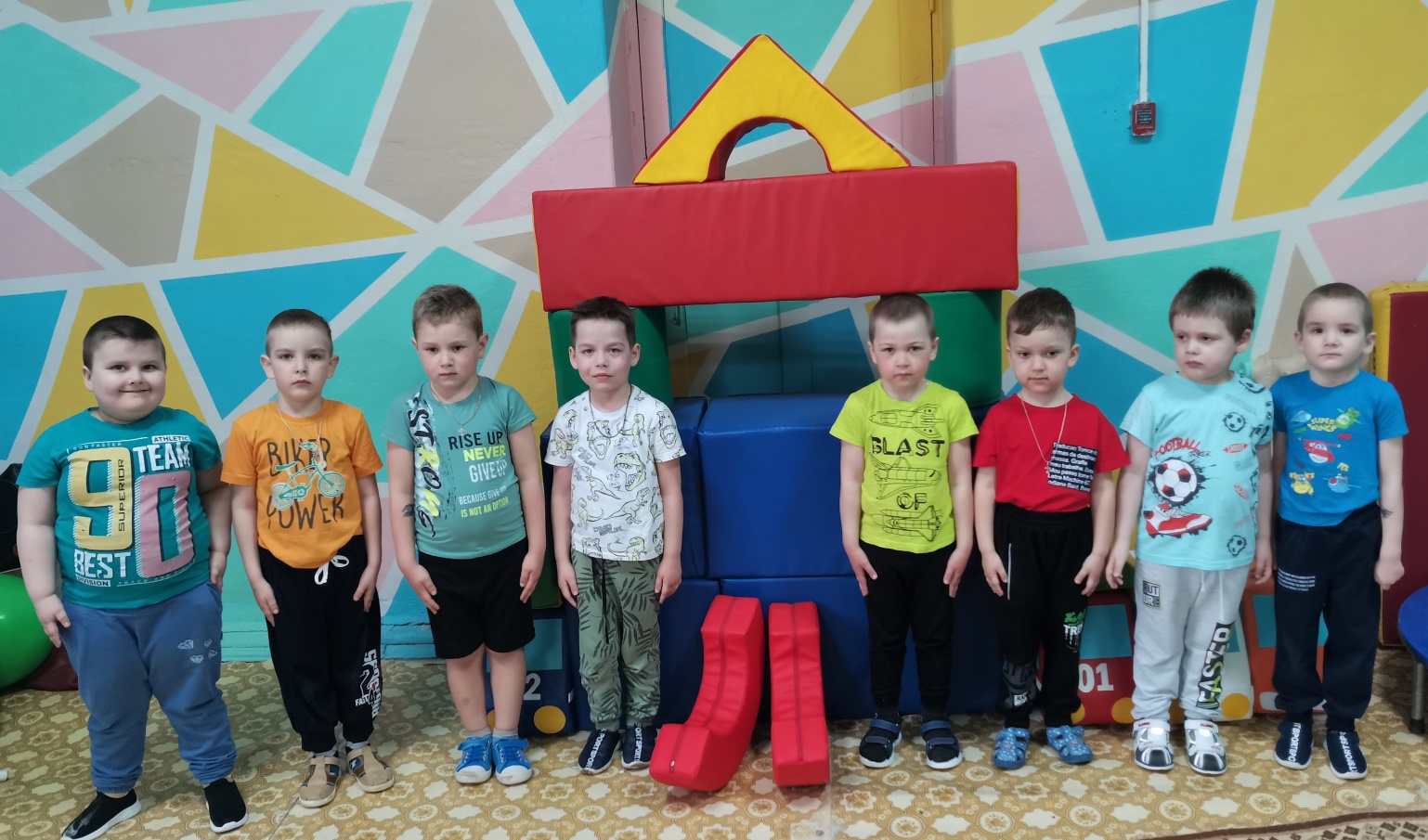 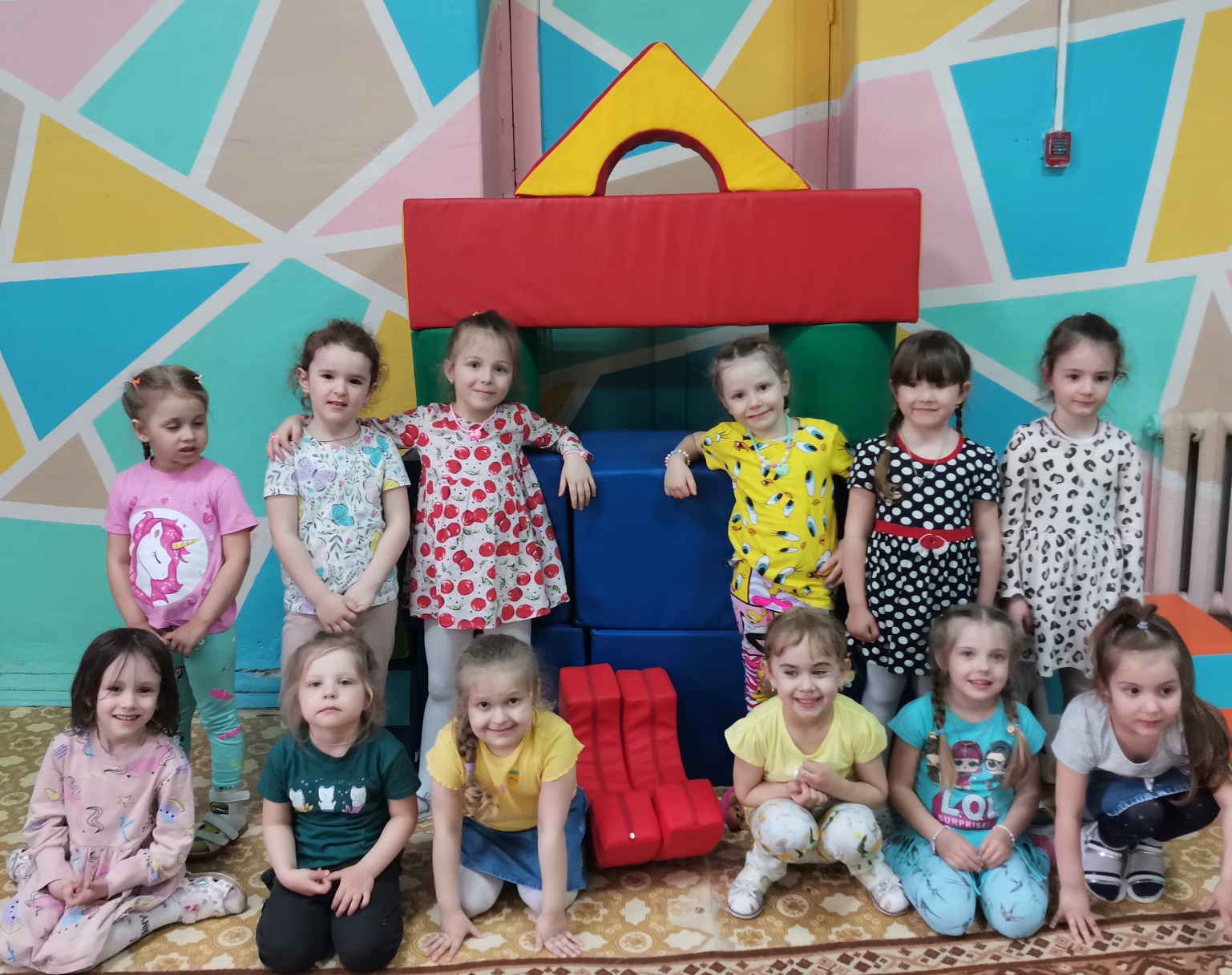 Космический корабль из мягких модулей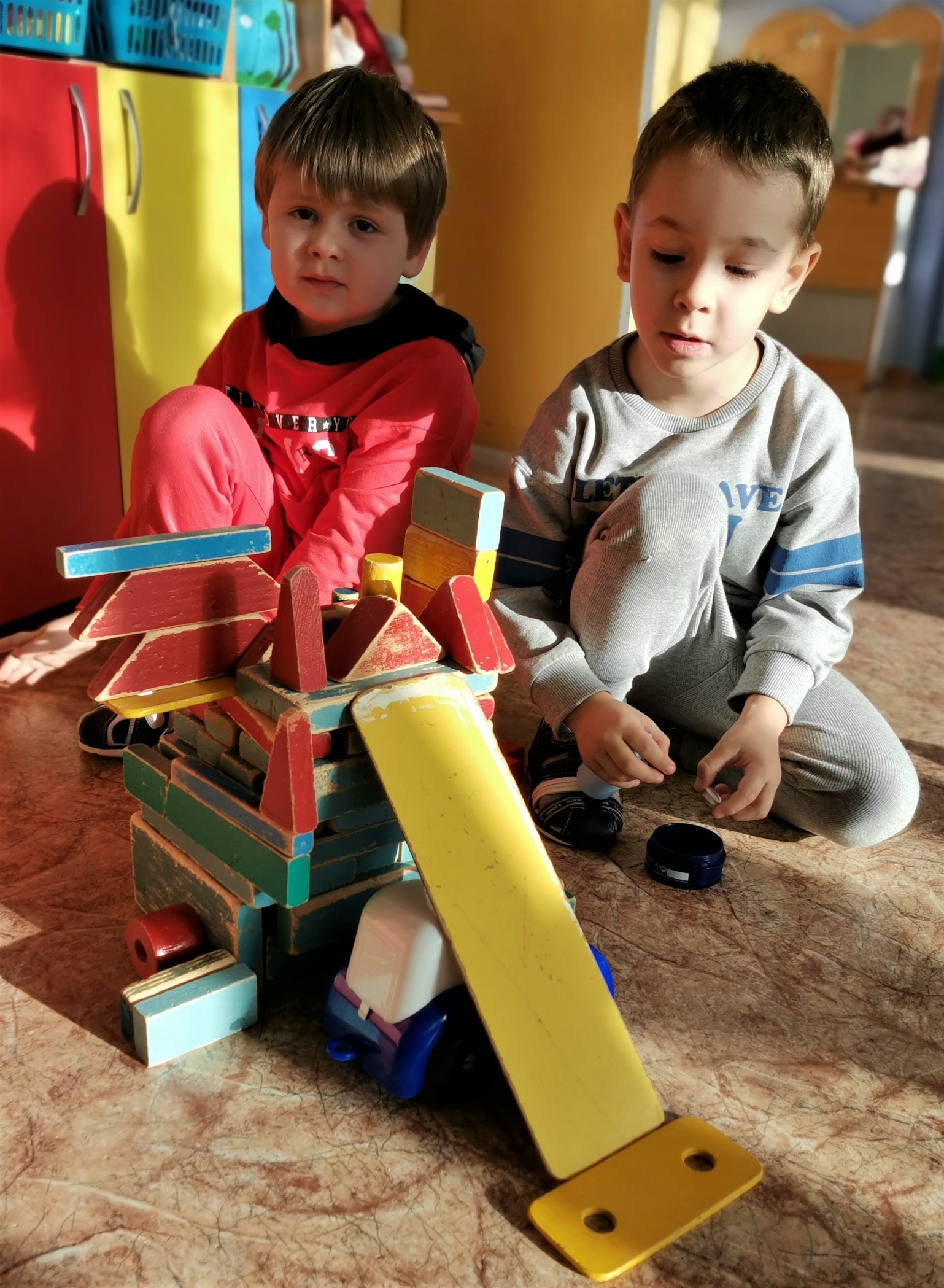 Космическая станция из напольного конструктора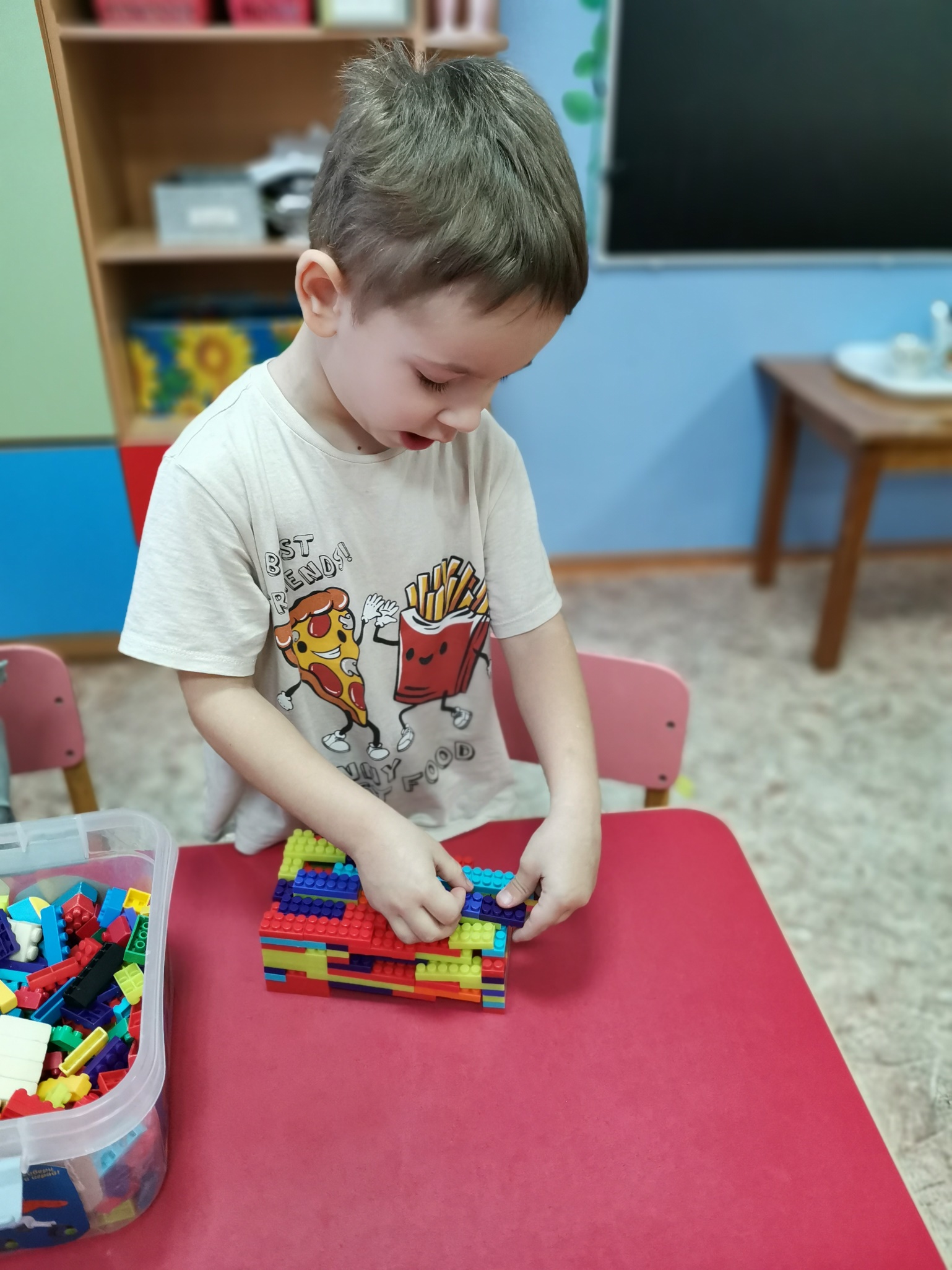 Строим луноход из мелкого лего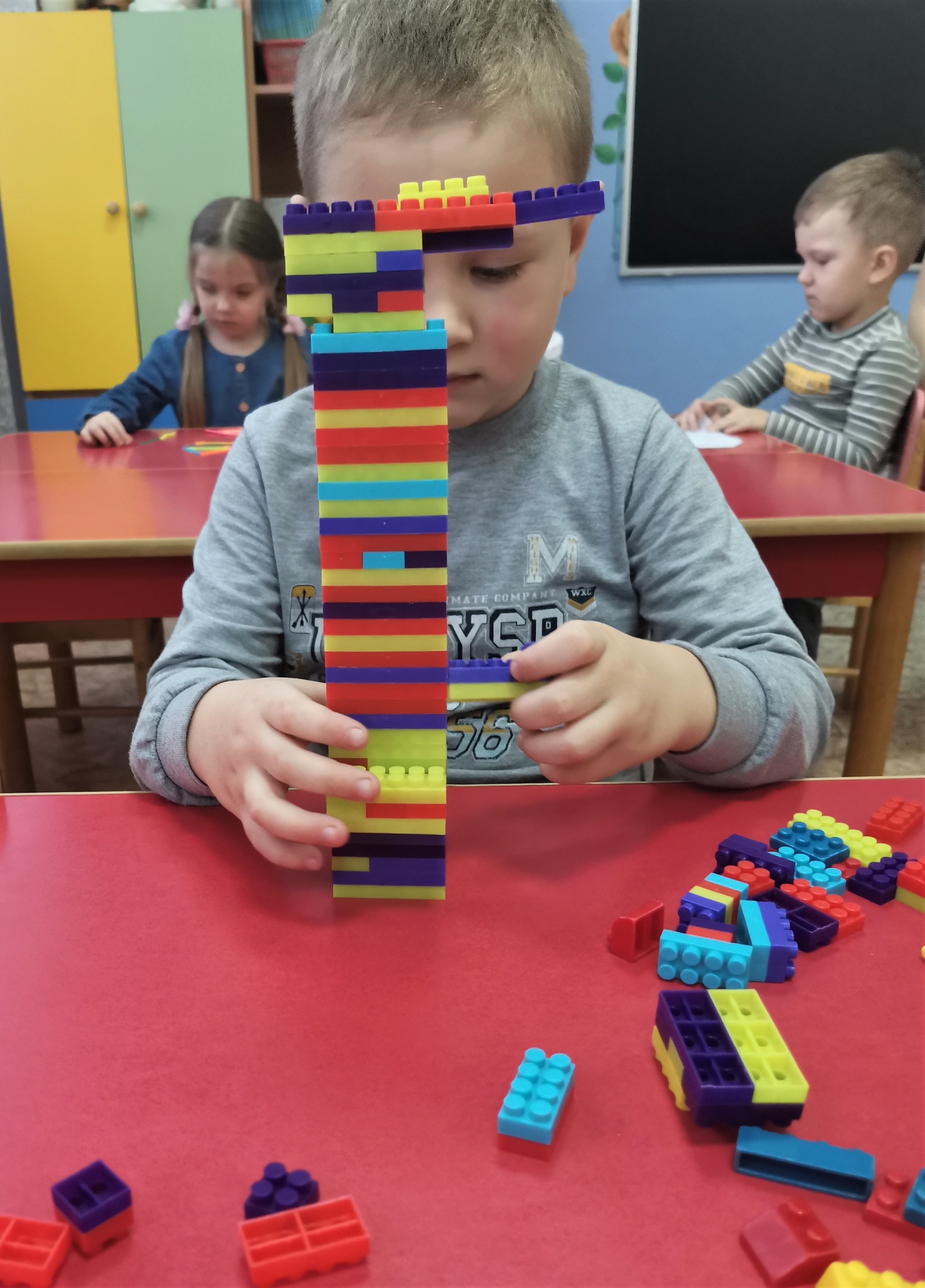 Космический корабль из мелкого лего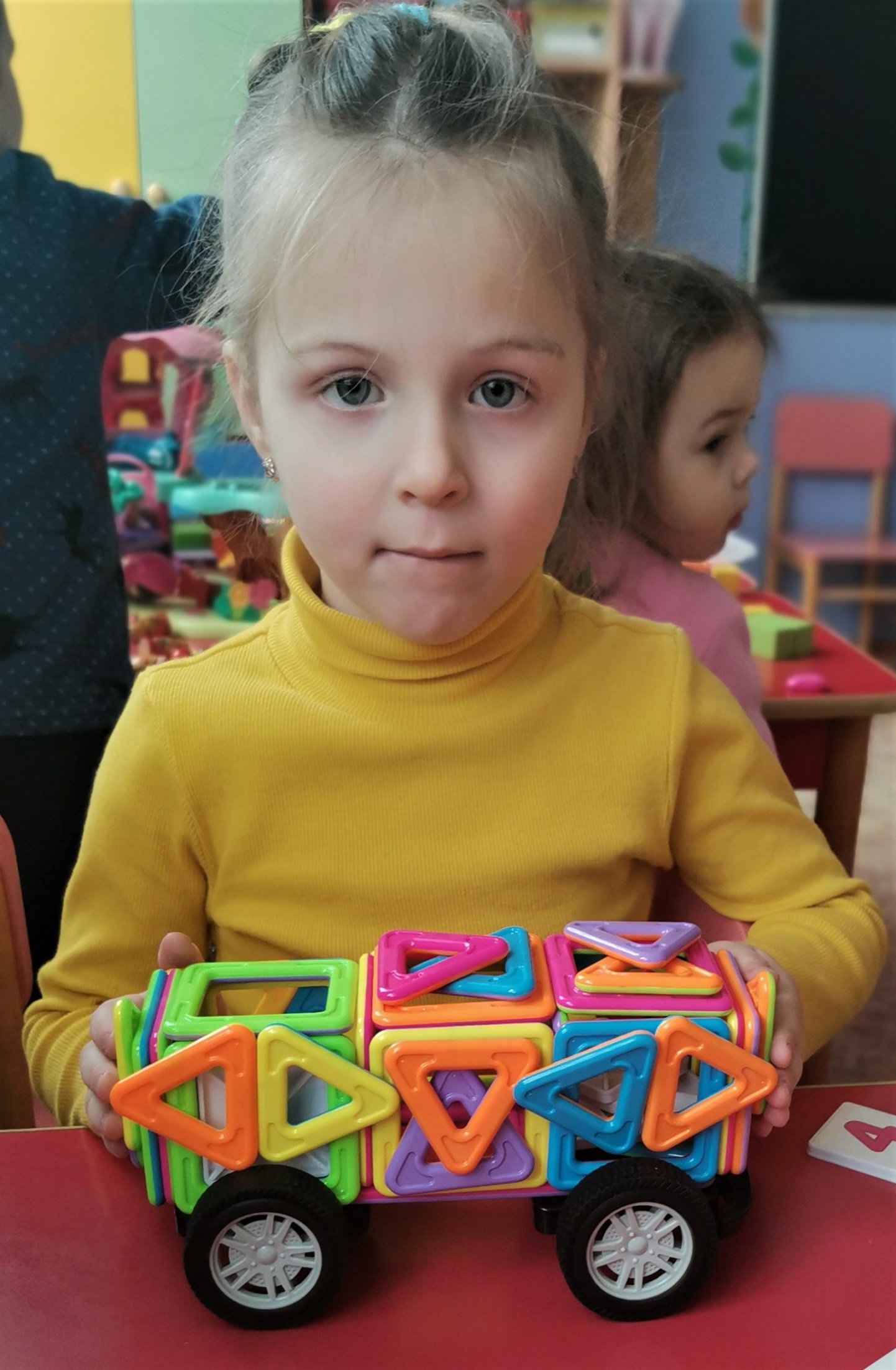 Марсоход из магнитного конструктора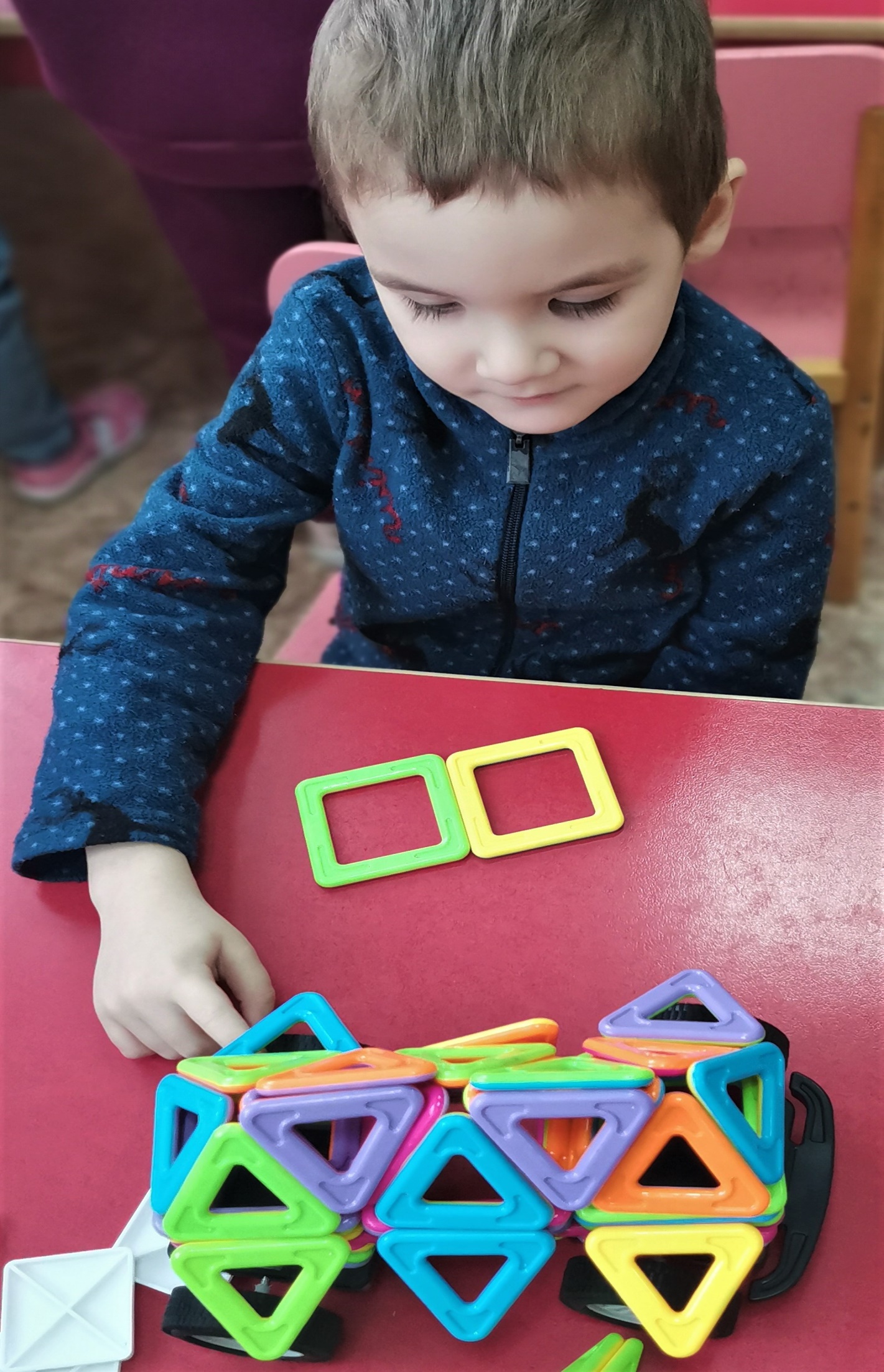 Марсоход из магнитного конструктора